Kosmetika – základní pojmy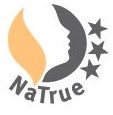 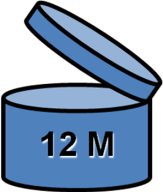 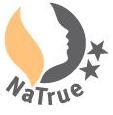 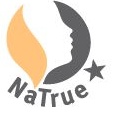 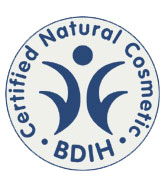 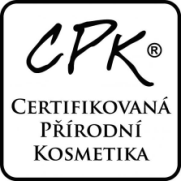 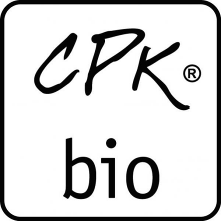 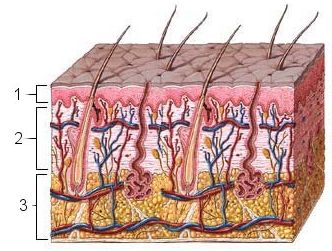 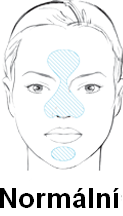 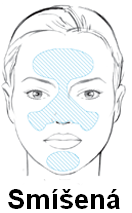 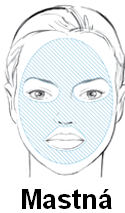 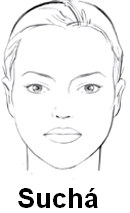 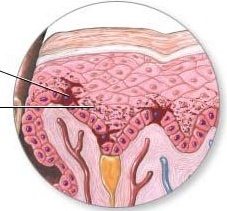 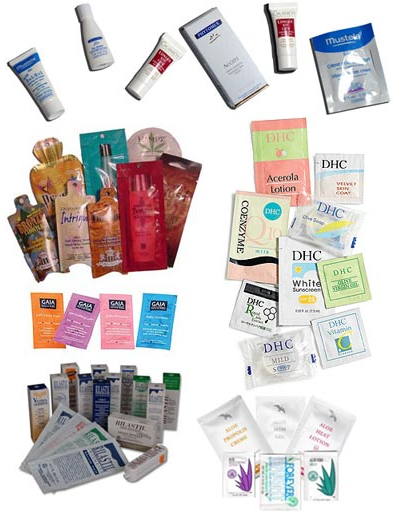 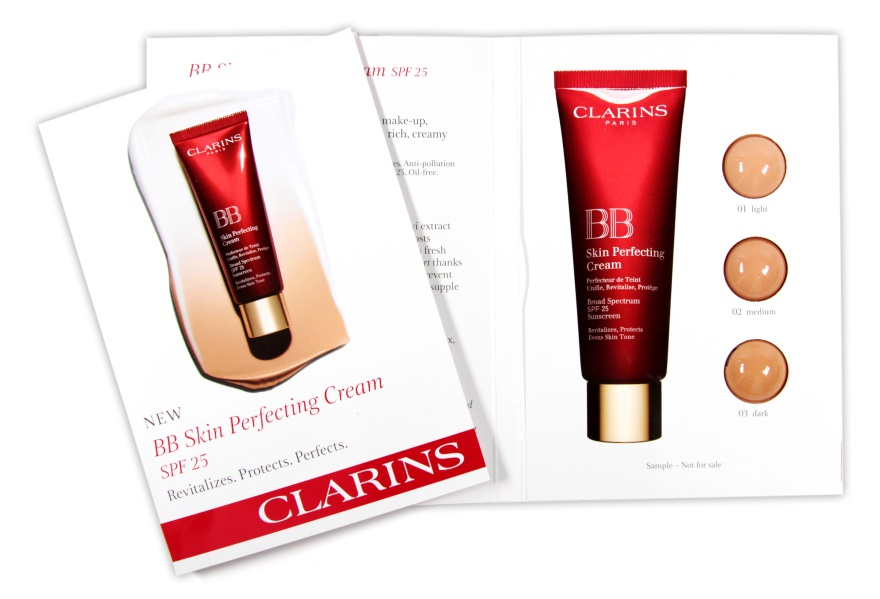 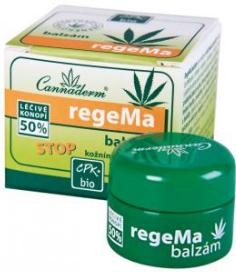 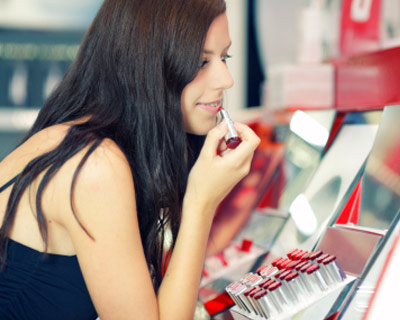 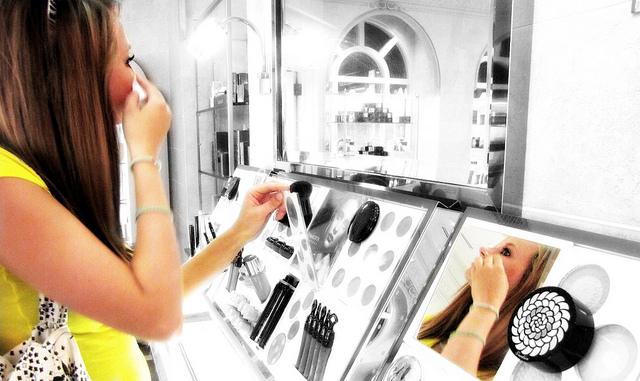 